______________________________________________________________________________________________________AB ,,KELIŲ PRIEŽIŪRA”   EVARŽYTYNĖS .LT PAKARTOTINIUOSE AUKCIONUOSE PARDUODAMO ILGALAIKIO TURTO IR JO PRADINIŲ PARDAVIMO KAINŲ SĄRAŠAS2022 m. rugpjūčio 10 d.KaunasAB ,,KELIŲ PRIEŽIŪRA”   EVARŽYTYNĖS .LT PAKARTOTINIUOSE AUKCIONUOSE PARDUODAMO ILGALAIKIO TURTO IR JO PRADINIŲ PARDAVIMO KAINŲ SĄRAŠAS2022 m. rugpjūčio 10 d.KaunasAB ,,KELIŲ PRIEŽIŪRA”   EVARŽYTYNĖS .LT PAKARTOTINIUOSE AUKCIONUOSE PARDUODAMO ILGALAIKIO TURTO IR JO PRADINIŲ PARDAVIMO KAINŲ SĄRAŠAS2022 m. rugpjūčio 10 d.KaunasAB ,,KELIŲ PRIEŽIŪRA”   EVARŽYTYNĖS .LT PAKARTOTINIUOSE AUKCIONUOSE PARDUODAMO ILGALAIKIO TURTO IR JO PRADINIŲ PARDAVIMO KAINŲ SĄRAŠAS2022 m. rugpjūčio 10 d.KaunasAB ,,KELIŲ PRIEŽIŪRA”   EVARŽYTYNĖS .LT PAKARTOTINIUOSE AUKCIONUOSE PARDUODAMO ILGALAIKIO TURTO IR JO PRADINIŲ PARDAVIMO KAINŲ SĄRAŠAS2022 m. rugpjūčio 10 d.KaunasAB ,,KELIŲ PRIEŽIŪRA”   EVARŽYTYNĖS .LT PAKARTOTINIUOSE AUKCIONUOSE PARDUODAMO ILGALAIKIO TURTO IR JO PRADINIŲ PARDAVIMO KAINŲ SĄRAŠAS2022 m. rugpjūčio 10 d.KaunasAB ,,KELIŲ PRIEŽIŪRA”   EVARŽYTYNĖS .LT PAKARTOTINIUOSE AUKCIONUOSE PARDUODAMO ILGALAIKIO TURTO IR JO PRADINIŲ PARDAVIMO KAINŲ SĄRAŠAS2022 m. rugpjūčio 10 d.KaunasAB ,,KELIŲ PRIEŽIŪRA”   EVARŽYTYNĖS .LT PAKARTOTINIUOSE AUKCIONUOSE PARDUODAMO ILGALAIKIO TURTO IR JO PRADINIŲ PARDAVIMO KAINŲ SĄRAŠAS2022 m. rugpjūčio 10 d.KaunasAB ,,KELIŲ PRIEŽIŪRA”   EVARŽYTYNĖS .LT PAKARTOTINIUOSE AUKCIONUOSE PARDUODAMO ILGALAIKIO TURTO IR JO PRADINIŲ PARDAVIMO KAINŲ SĄRAŠAS2022 m. rugpjūčio 10 d.KaunasAB ,,KELIŲ PRIEŽIŪRA”   EVARŽYTYNĖS .LT PAKARTOTINIUOSE AUKCIONUOSE PARDUODAMO ILGALAIKIO TURTO IR JO PRADINIŲ PARDAVIMO KAINŲ SĄRAŠAS2022 m. rugpjūčio 10 d.KaunasAB ,,KELIŲ PRIEŽIŪRA”   EVARŽYTYNĖS .LT PAKARTOTINIUOSE AUKCIONUOSE PARDUODAMO ILGALAIKIO TURTO IR JO PRADINIŲ PARDAVIMO KAINŲ SĄRAŠAS2022 m. rugpjūčio 10 d.KaunasAB ,,KELIŲ PRIEŽIŪRA”   EVARŽYTYNĖS .LT PAKARTOTINIUOSE AUKCIONUOSE PARDUODAMO ILGALAIKIO TURTO IR JO PRADINIŲ PARDAVIMO KAINŲ SĄRAŠAS2022 m. rugpjūčio 10 d.KaunasAB ,,KELIŲ PRIEŽIŪRA”   EVARŽYTYNĖS .LT PAKARTOTINIUOSE AUKCIONUOSE PARDUODAMO ILGALAIKIO TURTO IR JO PRADINIŲ PARDAVIMO KAINŲ SĄRAŠAS2022 m. rugpjūčio 10 d.KaunasEil.               Nr.Ilgalaikio turto pavadinimas, markė, modelisIlgalaikio turto pavadinimas, markė, modelisValst.Nr.Inv.Nr.Kiekis,vnt.Įvedimo  į eksplotacijądataTurto pripažinimo netinkamu naudoti priežastysPradinė pardavimo kainaTelefonai informacijaiTelefonai informacijaiAukciono NrAukciono NrŠiaulių kelių tarnyba ir administracija   Žeimių g. 18,Ginkūnai, Šiaulių r.Šiaulių kelių tarnyba ir administracija   Žeimių g. 18,Ginkūnai, Šiaulių r.Šiaulių kelių tarnyba ir administracija   Žeimių g. 18,Ginkūnai, Šiaulių r.Šiaulių kelių tarnyba ir administracija   Žeimių g. 18,Ginkūnai, Šiaulių r.Šiaulių kelių tarnyba ir administracija   Žeimių g. 18,Ginkūnai, Šiaulių r.Šiaulių kelių tarnyba ir administracija   Žeimių g. 18,Ginkūnai, Šiaulių r.Šiaulių kelių tarnyba ir administracija   Žeimių g. 18,Ginkūnai, Šiaulių r.Šiaulių kelių tarnyba ir administracija   Žeimių g. 18,Ginkūnai, Šiaulių r.Šiaulių kelių tarnyba ir administracija   Žeimių g. 18,Ginkūnai, Šiaulių r.Šiaulių kelių tarnyba ir administracija   Žeimių g. 18,Ginkūnai, Šiaulių r.Šiaulių kelių tarnyba ir administracija   Žeimių g. 18,Ginkūnai, Šiaulių r.Šiaulių kelių tarnyba ir administracija   Žeimių g. 18,Ginkūnai, Šiaulių r.Šiaulių kelių tarnyba ir administracija   Žeimių g. 18,Ginkūnai, Šiaulių r.Autogudronat.C-142B-932 ZSO932Autogudronat.C-142B-932 ZSO932ZSO932 0404-0056412003Morališkai pasenęs, susidevėję pagrindiniai mazgai, variklis, važiuoklė, transmisija, neatitinka techninių reikalavimų.3400861 831 830861 831 830230643230643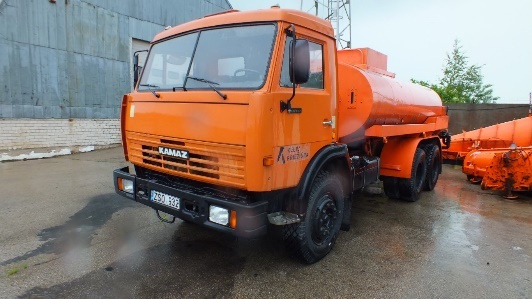 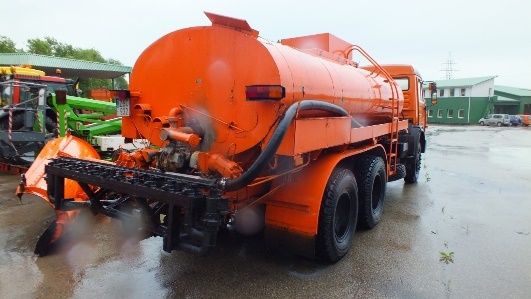 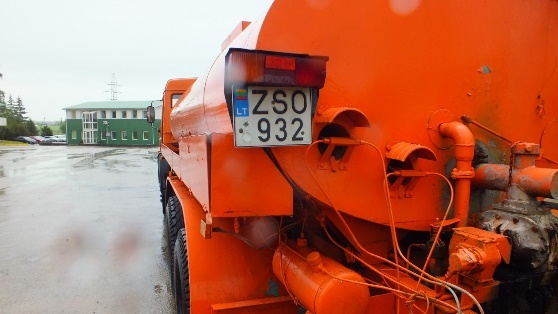 Pasvalio KT Pasvalio m-ja .   Stoties 20, PasvalysPasvalio KT Pasvalio m-ja .   Stoties 20, PasvalysPasvalio KT Pasvalio m-ja .   Stoties 20, PasvalysPasvalio KT Pasvalio m-ja .   Stoties 20, PasvalysPasvalio KT Pasvalio m-ja .   Stoties 20, PasvalysPasvalio KT Pasvalio m-ja .   Stoties 20, PasvalysPasvalio KT Pasvalio m-ja .   Stoties 20, PasvalysPasvalio KT Pasvalio m-ja .   Stoties 20, PasvalysPasvalio KT Pasvalio m-ja .   Stoties 20, PasvalysPasvalio KT Pasvalio m-ja .   Stoties 20, PasvalysPasvalio KT Pasvalio m-ja .   Stoties 20, PasvalysPasvalio KT Pasvalio m-ja .   Stoties 20, PasvalysPasvalio KT Pasvalio m-ja .   Stoties 20, PasvalysTraktorius ratinis K-701  ir Užkabinamas sniego valytuvas K-701Traktorius ratinis K-701  ir Užkabinamas sniego valytuvas K-701D887F0302-000810303-005971119871988Susidėvėjęs, nenaudojamasNenaudojamas3000868 661 468868 661 468230644230644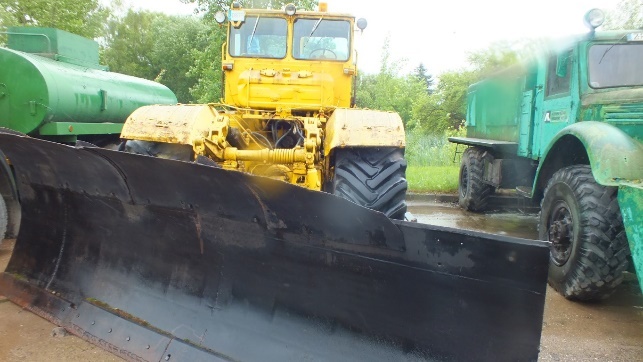 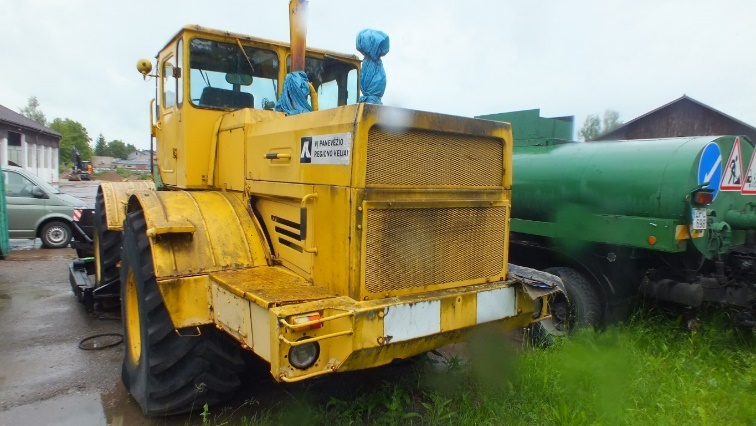 Pakrovėjas P4/85(K-701) su kaušu Pakrovėjas P4/85(K-701) su kaušu D897F0302-0008711990 Susidėvėjęs, Pavarų dėžė, stabdžiai, kėlimo cilindrai3400868 661 468868 661 468230646230646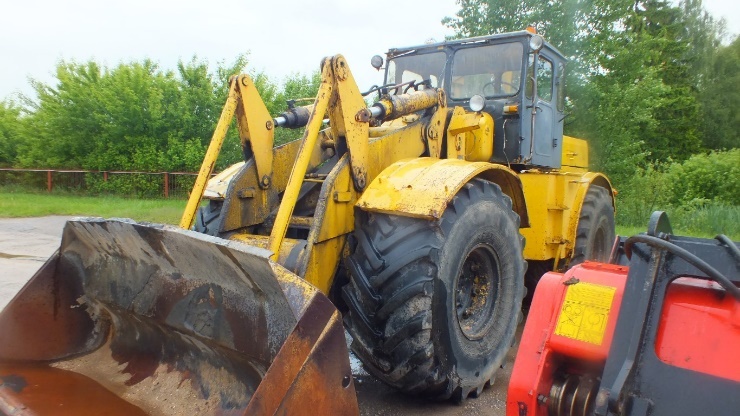 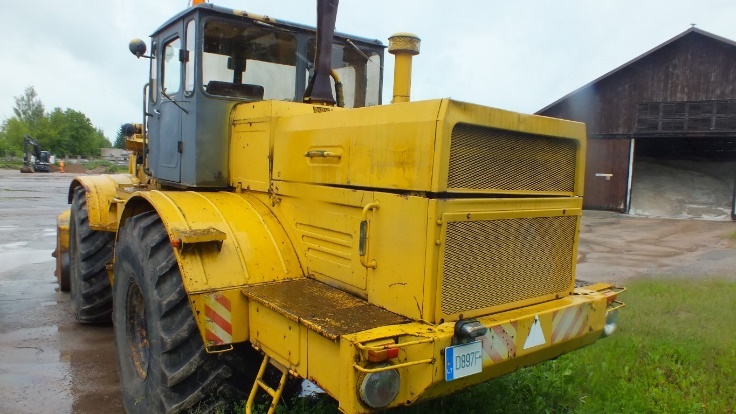 Plentvolis vibracinis VA9002Plentvolis vibracinis VA90020302-0008811999Susidėvėjęs, nenaudojamas2200868 661 468868 661 468230647230647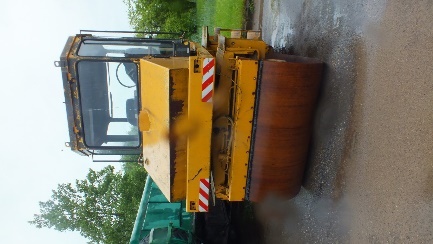 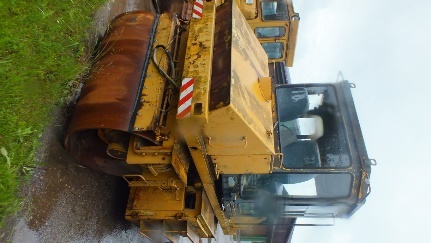 Pasvalio KT Pakruojo m-ja. Statybininkų 7, PakruojisPasvalio KT Pakruojo m-ja. Statybininkų 7, PakruojisPasvalio KT Pakruojo m-ja. Statybininkų 7, PakruojisPasvalio KT Pakruojo m-ja. Statybininkų 7, PakruojisPasvalio KT Pakruojo m-ja. Statybininkų 7, PakruojisPasvalio KT Pakruojo m-ja. Statybininkų 7, PakruojisPasvalio KT Pakruojo m-ja. Statybininkų 7, PakruojisPasvalio KT Pakruojo m-ja. Statybininkų 7, PakruojisPasvalio KT Pakruojo m-ja. Statybininkų 7, PakruojisPasvalio KT Pakruojo m-ja. Statybininkų 7, PakruojisPasvalio KT Pakruojo m-ja. Statybininkų 7, PakruojisPasvalio KT Pakruojo m-ja. Statybininkų 7, PakruojisPasvalio KT Pakruojo m-ja. Statybininkų 7, Pakruojis1Traktorius DT-75 irSniego vaytuvasTraktorius DT-75 irSniego vaytuvasD869D0302-001280303-008971119891989Paveiktas korozijos, išdilusios įvorės. Nebereikalingas nėra kur pritaikyti2200868 779 632868 779 632230648230648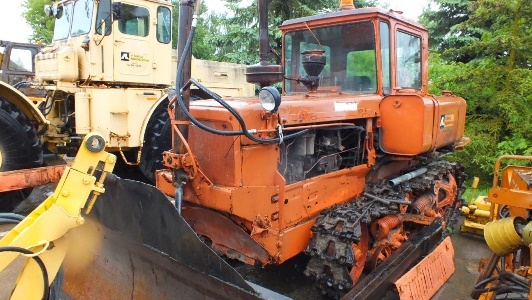 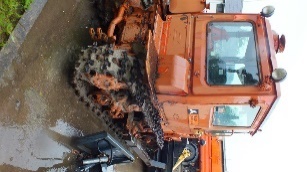 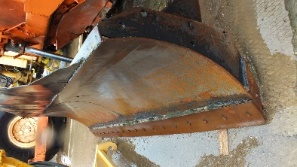 Pasvalio KT Biržų m-ja. J. Basanavičiaus g. 54 BiržaiPasvalio KT Biržų m-ja. J. Basanavičiaus g. 54 BiržaiPasvalio KT Biržų m-ja. J. Basanavičiaus g. 54 BiržaiPasvalio KT Biržų m-ja. J. Basanavičiaus g. 54 BiržaiPasvalio KT Biržų m-ja. J. Basanavičiaus g. 54 BiržaiPasvalio KT Biržų m-ja. J. Basanavičiaus g. 54 BiržaiPasvalio KT Biržų m-ja. J. Basanavičiaus g. 54 BiržaiPasvalio KT Biržų m-ja. J. Basanavičiaus g. 54 BiržaiPasvalio KT Biržų m-ja. J. Basanavičiaus g. 54 BiržaiPasvalio KT Biržų m-ja. J. Basanavičiaus g. 54 BiržaiPasvalio KT Biržų m-ja. J. Basanavičiaus g. 54 BiržaiPasvalio KT Biržų m-ja. J. Basanavičiaus g. 54 BiržaiPasvalio KT Biržų m-ja. J. Basanavičiaus g. 54 Biržai1.Ekskovatorius EO-4224Ekskovatorius EO-42240302-0006111991Susidėvėję pagrindiniai mazgai, variklis, kuro ir hidraulinės sistemos, neatitinka techninių reikalavimų5000868 773 527868 773 527230649230649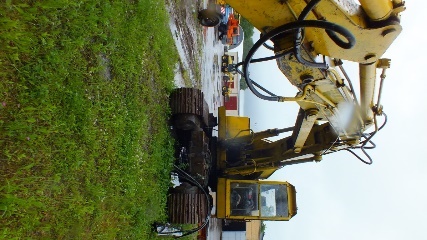 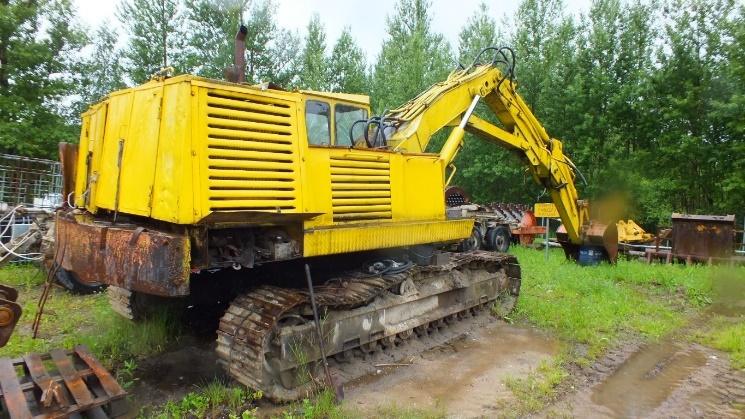 2.Sniego valytuvas K-700Sniego valytuvas K-7000303-0082611990Susidėvėjęs, nenaudojamas400868 773 527868 773 527230645230645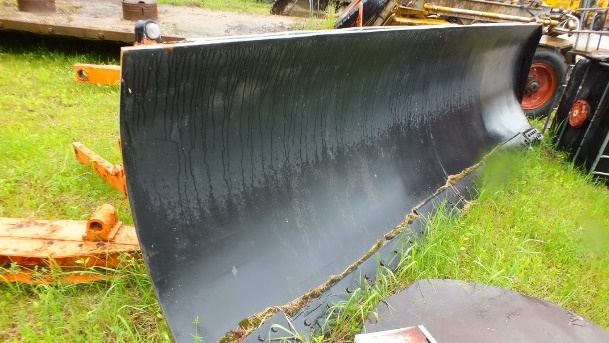 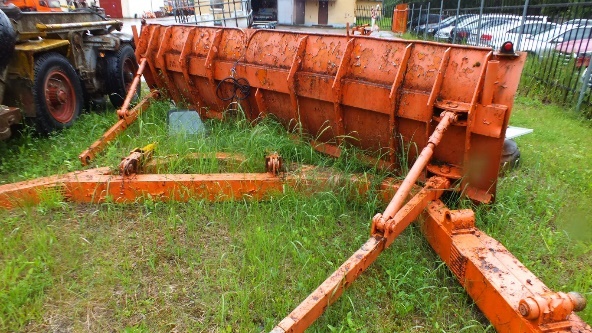 Raseinių KT Kelmės m-ja.  Raseinių g.70, KelmėRaseinių KT Kelmės m-ja.  Raseinių g.70, KelmėRaseinių KT Kelmės m-ja.  Raseinių g.70, KelmėRaseinių KT Kelmės m-ja.  Raseinių g.70, KelmėRaseinių KT Kelmės m-ja.  Raseinių g.70, KelmėRaseinių KT Kelmės m-ja.  Raseinių g.70, KelmėRaseinių KT Kelmės m-ja.  Raseinių g.70, KelmėRaseinių KT Kelmės m-ja.  Raseinių g.70, KelmėRaseinių KT Kelmės m-ja.  Raseinių g.70, KelmėRaseinių KT Kelmės m-ja.  Raseinių g.70, KelmėRaseinių KT Kelmės m-ja.  Raseinių g.70, KelmėRaseinių KT Kelmės m-ja.  Raseinių g.70, KelmėRaseinių KT Kelmės m-ja.  Raseinių g.70, KelmėSavivartė puspriekabė SchmitzSavivartė puspriekabė SchmitzTM7930404-0048211999Naudojimui netinka3000861 122 040861 122 040230691230691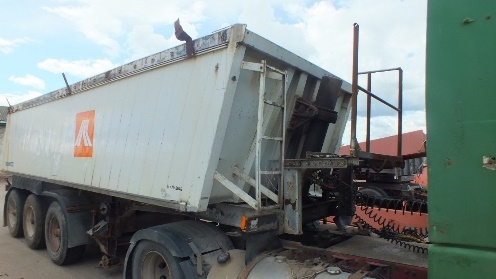 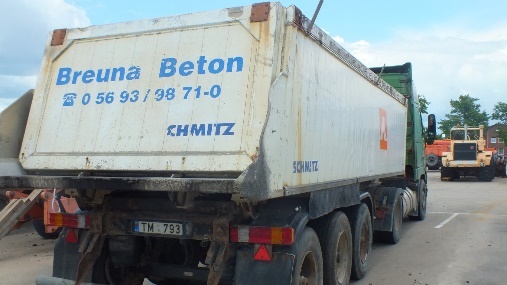 Vilkikas Volvo FH12Vilkikas Volvo FH12BGD5980404-0047912002Trūkęs rėmas3000861 122 040861 122 040230692230692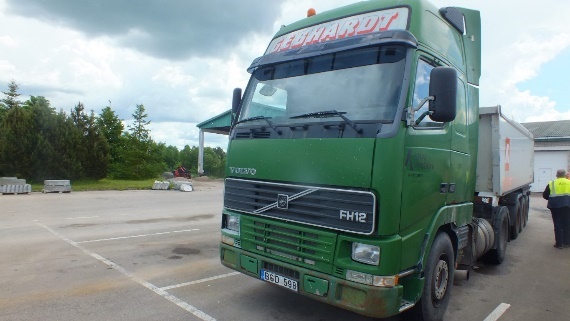 Raseinių KT Ariogalos m-ja.  Dubysos48, GėluvaRaseinių KT Ariogalos m-ja.  Dubysos48, GėluvaRaseinių KT Ariogalos m-ja.  Dubysos48, GėluvaRaseinių KT Ariogalos m-ja.  Dubysos48, GėluvaRaseinių KT Ariogalos m-ja.  Dubysos48, GėluvaRaseinių KT Ariogalos m-ja.  Dubysos48, GėluvaRaseinių KT Ariogalos m-ja.  Dubysos48, GėluvaRaseinių KT Ariogalos m-ja.  Dubysos48, GėluvaRaseinių KT Ariogalos m-ja.  Dubysos48, GėluvaRaseinių KT Ariogalos m-ja.  Dubysos48, GėluvaRaseinių KT Ariogalos m-ja.  Dubysos48, GėluvaRaseinių KT Ariogalos m-ja.  Dubysos48, GėluvaRaseinių KT Ariogalos m-ja.  Dubysos48, Gėluva1Automobilis saavivartis MAZ55551Automobilis saavivartis MAZ55551FAT8600404-0005812003   Korozija kabinos, kėbulo, variklio gedimas2200868634497868634497230693230693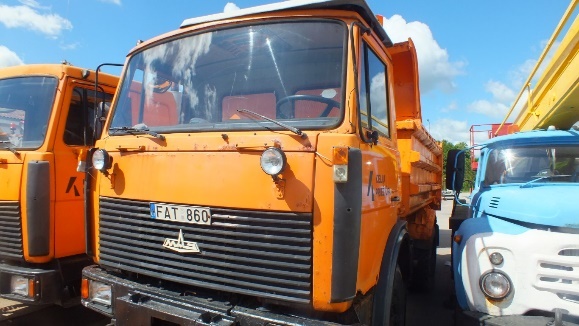 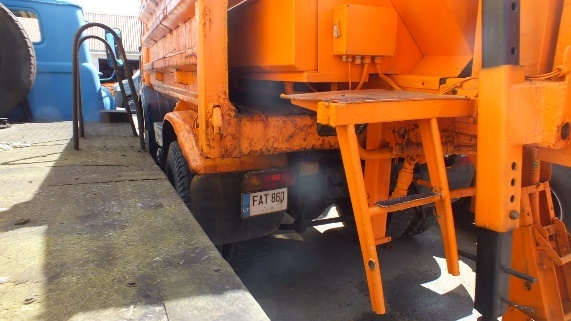 2Vilkikas balninnis MAZ 642208Vilkikas balninnis MAZ 642208VVH9430404-0004612003Susidėvėjęs, kėbulo korozija, variklio bloko trūkimas2500868634497868634497230695230695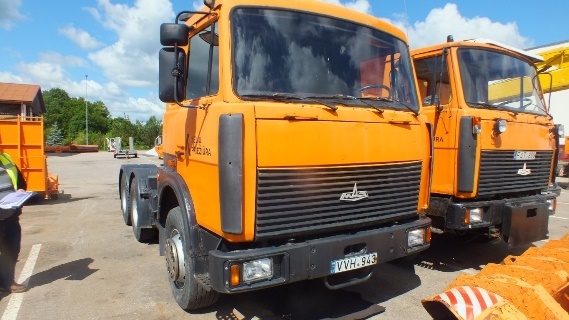 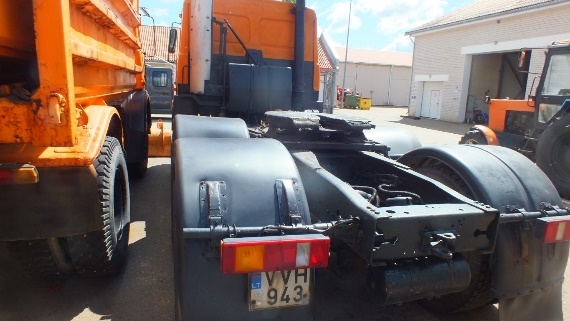 Klaipėdos KT Šilutės m-ja.  Pramonės g. 4 ŠilutėKlaipėdos KT Šilutės m-ja.  Pramonės g. 4 ŠilutėKlaipėdos KT Šilutės m-ja.  Pramonės g. 4 ŠilutėKlaipėdos KT Šilutės m-ja.  Pramonės g. 4 ŠilutėKlaipėdos KT Šilutės m-ja.  Pramonės g. 4 ŠilutėKlaipėdos KT Šilutės m-ja.  Pramonės g. 4 ŠilutėKlaipėdos KT Šilutės m-ja.  Pramonės g. 4 ŠilutėKlaipėdos KT Šilutės m-ja.  Pramonės g. 4 ŠilutėKlaipėdos KT Šilutės m-ja.  Pramonės g. 4 ŠilutėKlaipėdos KT Šilutės m-ja.  Pramonės g. 4 ŠilutėKlaipėdos KT Šilutės m-ja.  Pramonės g. 4 ŠilutėKlaipėdos KT Šilutės m-ja.  Pramonės g. 4 ŠilutėKlaipėdos KT Šilutės m-ja.  Pramonės g. 4 ŠilutėA/M krovin savivartė MAZ -5551 ZVV916A/M krovin savivartė MAZ -5551 ZVV916ZVV9160403-0031711995Nusidėvėjęs, pažeistas korozijos2500861 970 142861 970 142230694230694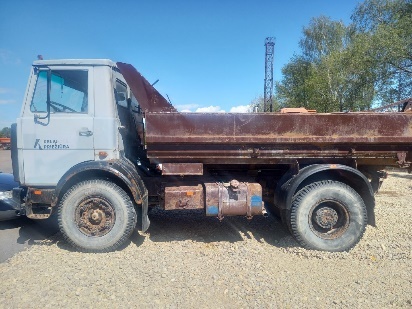 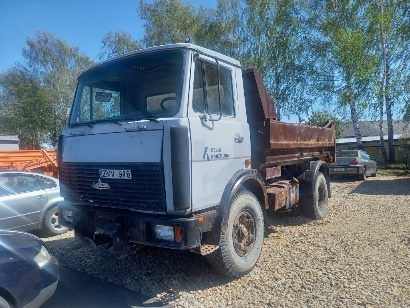 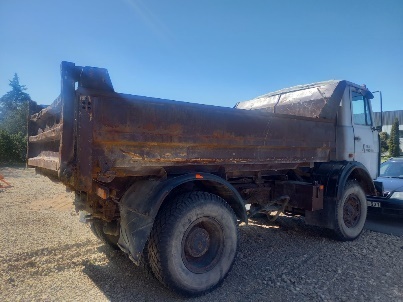 Pakrovėjas Kirovec P 4/85Pakrovėjas Kirovec P 4/85D264Z0302-0020411989trūkęs rėmas3400861 970 142861 970 142230696230696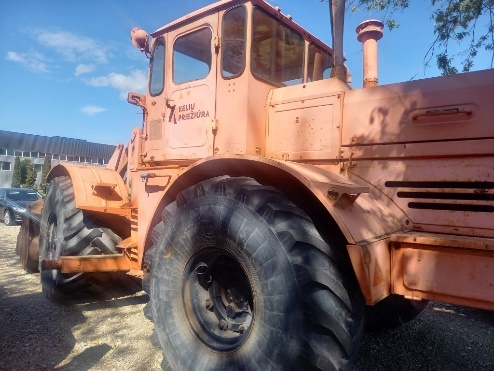 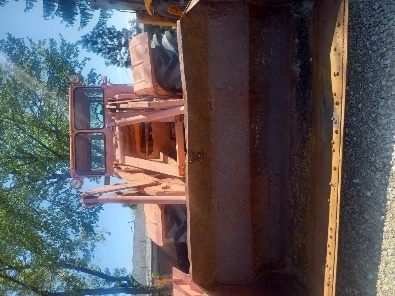 Kretingos KT   Kretingos m-ja,  Vytauto g. 112, KretingaKretingos KT   Kretingos m-ja,  Vytauto g. 112, KretingaKretingos KT   Kretingos m-ja,  Vytauto g. 112, KretingaKretingos KT   Kretingos m-ja,  Vytauto g. 112, KretingaKretingos KT   Kretingos m-ja,  Vytauto g. 112, KretingaKretingos KT   Kretingos m-ja,  Vytauto g. 112, KretingaKretingos KT   Kretingos m-ja,  Vytauto g. 112, KretingaKretingos KT   Kretingos m-ja,  Vytauto g. 112, KretingaKretingos KT   Kretingos m-ja,  Vytauto g. 112, KretingaKretingos KT   Kretingos m-ja,  Vytauto g. 112, KretingaKretingos KT   Kretingos m-ja,  Vytauto g. 112, KretingaKretingos KT   Kretingos m-ja,  Vytauto g. 112, KretingaKretingos KT   Kretingos m-ja,  Vytauto g. 112, KretingaPuspriekabė MAZ-950600-020Puspriekabė MAZ-950600-020ZJ9640403-0035912002Pažeista korozijos, leidžia kėlimo cilindras, reikia remontuoti stabdžių sistemą. Dalinai iškomplektuota3000861152063861152063230697230697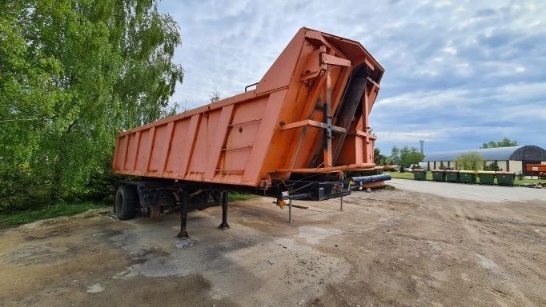 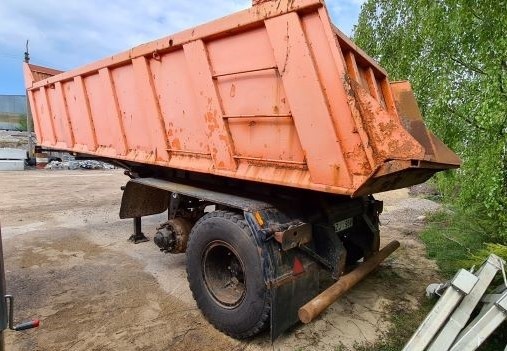 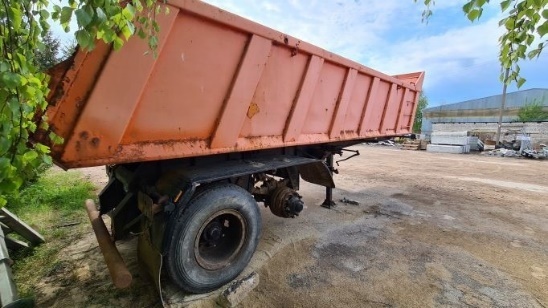 Kretingos KT Skuodo m-ja.  Pušyno g.14A Pakalniškių k. Skuodo Raj. (Karjeras)Kretingos KT Skuodo m-ja.  Pušyno g.14A Pakalniškių k. Skuodo Raj. (Karjeras)Kretingos KT Skuodo m-ja.  Pušyno g.14A Pakalniškių k. Skuodo Raj. (Karjeras)Kretingos KT Skuodo m-ja.  Pušyno g.14A Pakalniškių k. Skuodo Raj. (Karjeras)Kretingos KT Skuodo m-ja.  Pušyno g.14A Pakalniškių k. Skuodo Raj. (Karjeras)Kretingos KT Skuodo m-ja.  Pušyno g.14A Pakalniškių k. Skuodo Raj. (Karjeras)Kretingos KT Skuodo m-ja.  Pušyno g.14A Pakalniškių k. Skuodo Raj. (Karjeras)Kretingos KT Skuodo m-ja.  Pušyno g.14A Pakalniškių k. Skuodo Raj. (Karjeras)Kretingos KT Skuodo m-ja.  Pušyno g.14A Pakalniškių k. Skuodo Raj. (Karjeras)Kretingos KT Skuodo m-ja.  Pušyno g.14A Pakalniškių k. Skuodo Raj. (Karjeras)Kretingos KT Skuodo m-ja.  Pušyno g.14A Pakalniškių k. Skuodo Raj. (Karjeras)Kretingos KT Skuodo m-ja.  Pušyno g.14A Pakalniškių k. Skuodo Raj. (Karjeras)Kretingos KT Skuodo m-ja.  Pušyno g.14A Pakalniškių k. Skuodo Raj. (Karjeras)1Ekskavatorius EO - 4121BEkskavatorius EO - 4121BB/n0302-0019111988Susidėvėjęs, netinkamas naudoti5000861 857 235861 857 235230698230698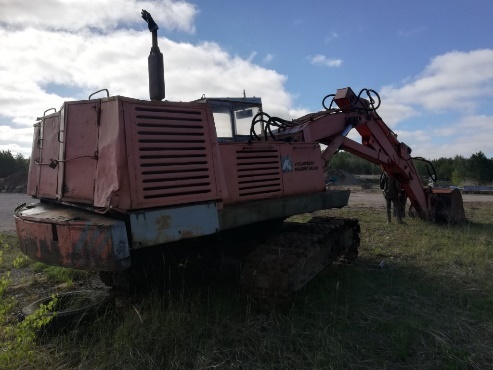 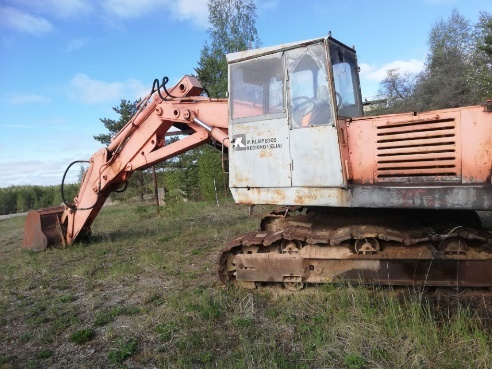 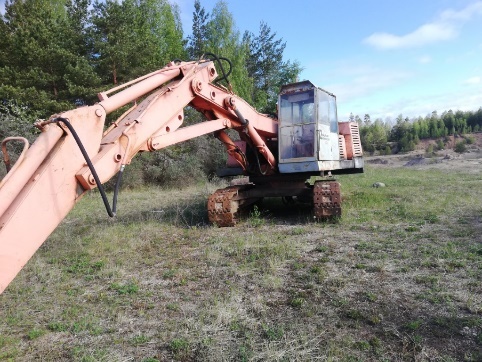 Šilalės KT Šilalės m-ja    Šilalė. Struikų g. 10Šilalės KT Šilalės m-ja    Šilalė. Struikų g. 10Šilalės KT Šilalės m-ja    Šilalė. Struikų g. 10Šilalės KT Šilalės m-ja    Šilalė. Struikų g. 10Šilalės KT Šilalės m-ja    Šilalė. Struikų g. 10Šilalės KT Šilalės m-ja    Šilalė. Struikų g. 10Šilalės KT Šilalės m-ja    Šilalė. Struikų g. 10Šilalės KT Šilalės m-ja    Šilalė. Struikų g. 10Šilalės KT Šilalės m-ja    Šilalė. Struikų g. 10Šilalės KT Šilalės m-ja    Šilalė. Struikų g. 10Šilalės KT Šilalės m-ja    Šilalė. Struikų g. 10Šilalės KT Šilalės m-ja    Šilalė. Struikų g. 10Šilalės KT Šilalės m-ja    Šilalė. Struikų g. 10Namelis prikabinamas ABINamelis prikabinamas ABI0403-003811 2000Nenaudojamas2200861 266 367861 266 367230699230699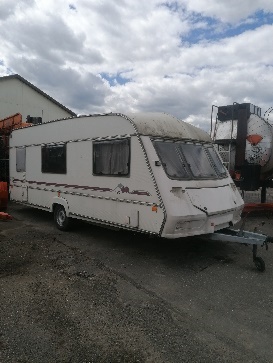 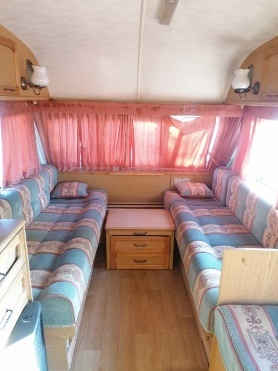 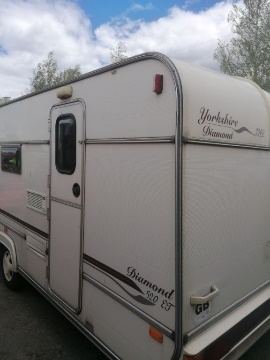 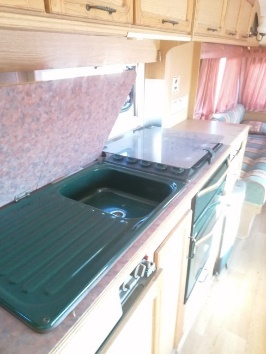 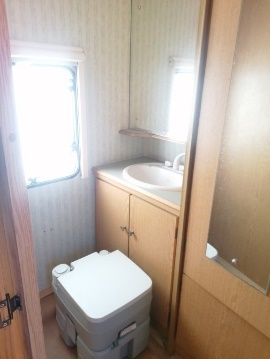 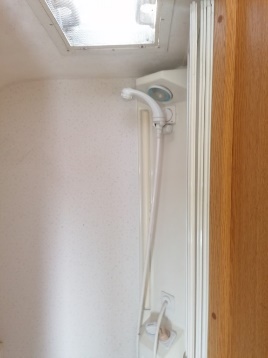 Telšių KT Mažeikių m-ja    Laižuvos g. 80, MažeikiaiTelšių KT Mažeikių m-ja    Laižuvos g. 80, MažeikiaiTelšių KT Mažeikių m-ja    Laižuvos g. 80, MažeikiaiTelšių KT Mažeikių m-ja    Laižuvos g. 80, MažeikiaiTelšių KT Mažeikių m-ja    Laižuvos g. 80, MažeikiaiTelšių KT Mažeikių m-ja    Laižuvos g. 80, MažeikiaiTelšių KT Mažeikių m-ja    Laižuvos g. 80, MažeikiaiTelšių KT Mažeikių m-ja    Laižuvos g. 80, MažeikiaiTelšių KT Mažeikių m-ja    Laižuvos g. 80, MažeikiaiTelšių KT Mažeikių m-ja    Laižuvos g. 80, MažeikiaiTelšių KT Mažeikių m-ja    Laižuvos g. 80, MažeikiaiTelšių KT Mažeikių m-ja    Laižuvos g. 80, MažeikiaiTelšių KT Mažeikių m-ja    Laižuvos g. 80, MažeikiaiSavivartis MAZ 5551  ENZ174Savivartis MAZ 5551  ENZ174ENZ1740403-0029912003Sugedęs variklis, paveiktas korozijos.2500868600463868600463230700230700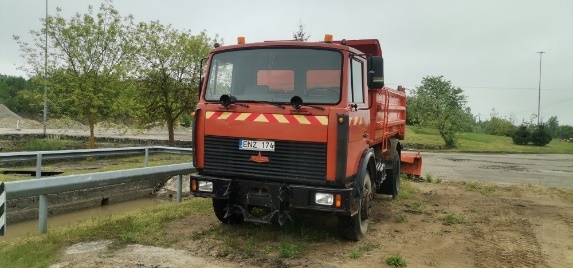 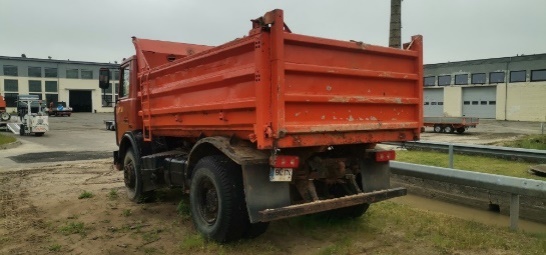 Tauragės KT Tauragės m-ja.    Laivės g. 50, TauragėTauragės KT Tauragės m-ja.    Laivės g. 50, TauragėTauragės KT Tauragės m-ja.    Laivės g. 50, TauragėTauragės KT Tauragės m-ja.    Laivės g. 50, TauragėTauragės KT Tauragės m-ja.    Laivės g. 50, TauragėTauragės KT Tauragės m-ja.    Laivės g. 50, TauragėTauragės KT Tauragės m-ja.    Laivės g. 50, TauragėTauragės KT Tauragės m-ja.    Laivės g. 50, TauragėTauragės KT Tauragės m-ja.    Laivės g. 50, TauragėTauragės KT Tauragės m-ja.    Laivės g. 50, TauragėTauragės KT Tauragės m-ja.    Laivės g. 50, TauragėTauragės KT Tauragės m-ja.    Laivės g. 50, TauragėTauragės KT Tauragės m-ja.    Laivės g. 50, TauragėA/m MAZ 642205-022 valst. Nr SUA 926A/m MAZ 642205-022 valst. Nr SUA 926SUA9260403-0040912003Pavarų dėžės gedimas, paveiktas korozijos2500868 712 399868 712 399230701230701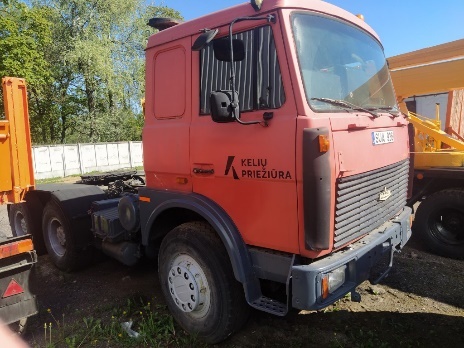 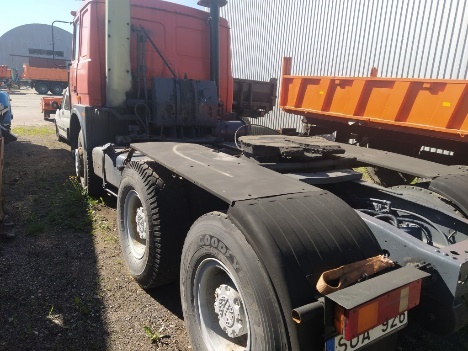 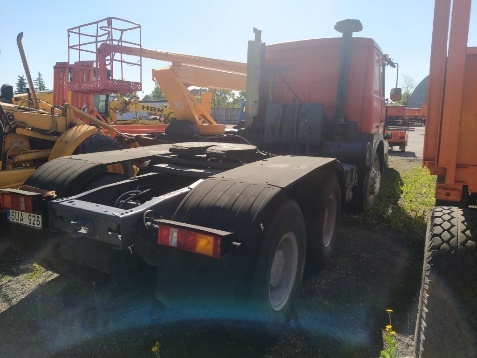 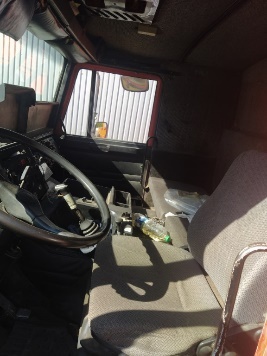 Utenos KT Utenos m-ja.   Vyžuonų g. 53 UtenaUtenos KT Utenos m-ja.   Vyžuonų g. 53 UtenaUtenos KT Utenos m-ja.   Vyžuonų g. 53 UtenaUtenos KT Utenos m-ja.   Vyžuonų g. 53 UtenaUtenos KT Utenos m-ja.   Vyžuonų g. 53 UtenaUtenos KT Utenos m-ja.   Vyžuonų g. 53 UtenaUtenos KT Utenos m-ja.   Vyžuonų g. 53 UtenaUtenos KT Utenos m-ja.   Vyžuonų g. 53 UtenaUtenos KT Utenos m-ja.   Vyžuonų g. 53 UtenaUtenos KT Utenos m-ja.   Vyžuonų g. 53 UtenaUtenos KT Utenos m-ja.   Vyžuonų g. 53 UtenaUtenos KT Utenos m-ja.   Vyžuonų g. 53 UtenaUtenos KT Utenos m-ja.   Vyžuonų g. 53 UtenaKelių mašina ED-226 EHD579Kelių mašina ED-226 EHD579EHD5790301-0067411993Stipriai paveikta korozijos, lūžusi rėminė konstrukcija500861 156 443867 303 296861 156 443867 303 296230702230702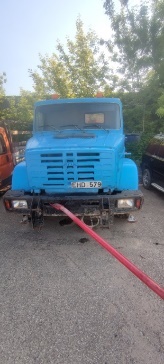 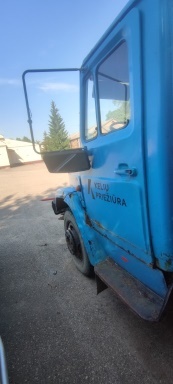 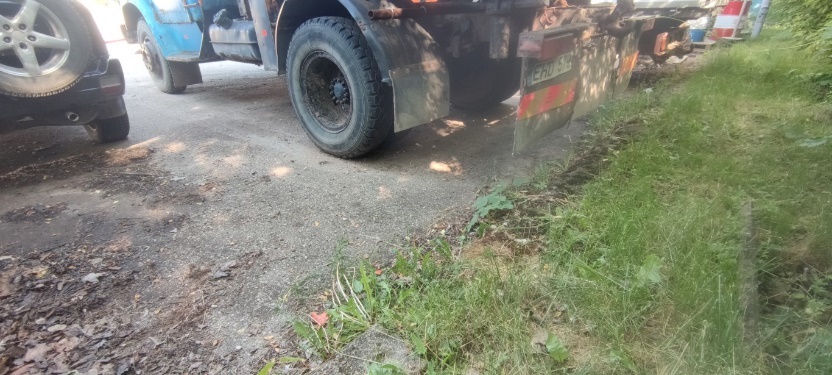 Rokiškio KT  Rokiškio m-ja Jūžintų 3,RokiškisRokiškio KT  Rokiškio m-ja Jūžintų 3,RokiškisRokiškio KT  Rokiškio m-ja Jūžintų 3,RokiškisRokiškio KT  Rokiškio m-ja Jūžintų 3,RokiškisRokiškio KT  Rokiškio m-ja Jūžintų 3,RokiškisRokiškio KT  Rokiškio m-ja Jūžintų 3,RokiškisRokiškio KT  Rokiškio m-ja Jūžintų 3,RokiškisRokiškio KT  Rokiškio m-ja Jūžintų 3,RokiškisRokiškio KT  Rokiškio m-ja Jūžintų 3,RokiškisRokiškio KT  Rokiškio m-ja Jūžintų 3,RokiškisRokiškio KT  Rokiškio m-ja Jūžintų 3,RokiškisRokiškio KT  Rokiškio m-ja Jūžintų 3,RokiškisRokiškio KT  Rokiškio m-ja Jūžintų 3,RokiškisBuldozeris DZ-171  Buldozeris DZ-171  D504P0302-0009311989subyrėjusi šoninė pavara30008 686 95 2728 686 95 272230703230703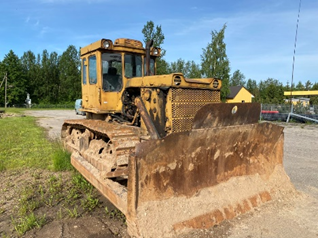 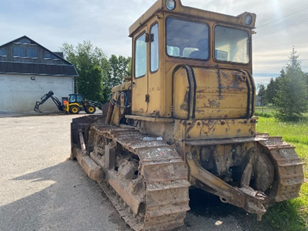 Traktorius K-701 ir Sniego valytuvas K-701 Traktorius K-701 ir Sniego valytuvas K-701 D508P0302-000920303-00633  1119881988pasenęs morališkainelieka kur panaudoti3400869 886 717869 886 717230704230704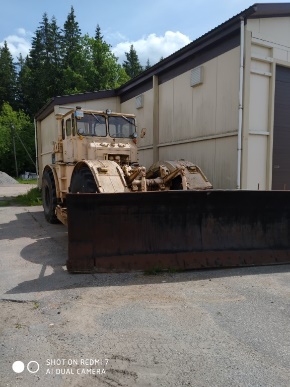 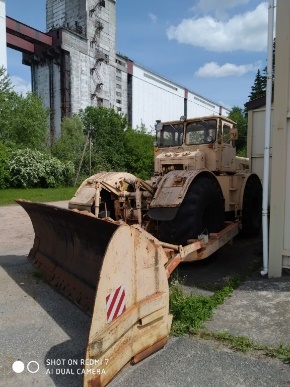 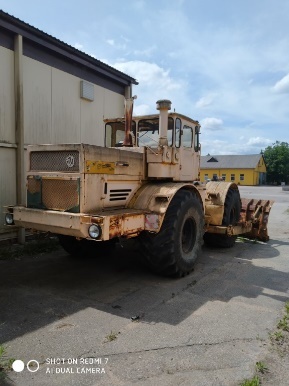 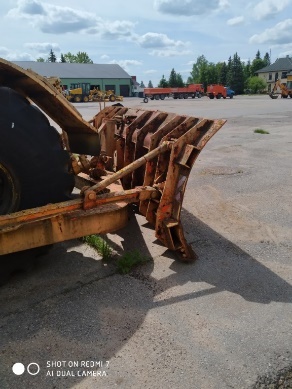 Rokiškio KT  Kupiškio m-ja.  Kupiškis, Panevėžio 7Rokiškio KT  Kupiškio m-ja.  Kupiškis, Panevėžio 7Rokiškio KT  Kupiškio m-ja.  Kupiškis, Panevėžio 7Rokiškio KT  Kupiškio m-ja.  Kupiškis, Panevėžio 7Rokiškio KT  Kupiškio m-ja.  Kupiškis, Panevėžio 7Rokiškio KT  Kupiškio m-ja.  Kupiškis, Panevėžio 7Rokiškio KT  Kupiškio m-ja.  Kupiškis, Panevėžio 7Rokiškio KT  Kupiškio m-ja.  Kupiškis, Panevėžio 7Rokiškio KT  Kupiškio m-ja.  Kupiškis, Panevėžio 7Rokiškio KT  Kupiškio m-ja.  Kupiškis, Panevėžio 7Rokiškio KT  Kupiškio m-ja.  Kupiškis, Panevėžio 7Rokiškio KT  Kupiškio m-ja.  Kupiškis, Panevėžio 7Rokiškio KT  Kupiškio m-ja.  Kupiškis, Panevėžio 71Autogreideris GS-14,02Autogreideris GS-14,02D529P0301-0068512002Nusidėvėjęs, netinkamas eksploatuoti30008 686 95 2728 686 95 272230705230705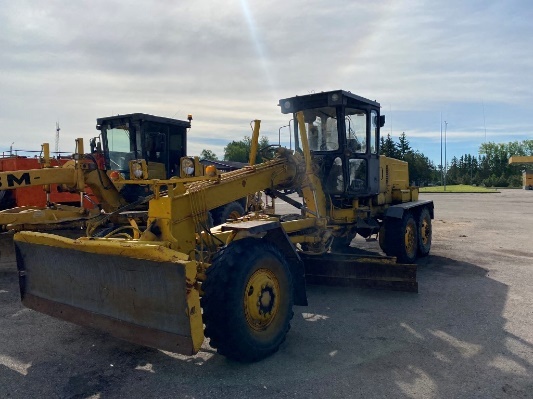 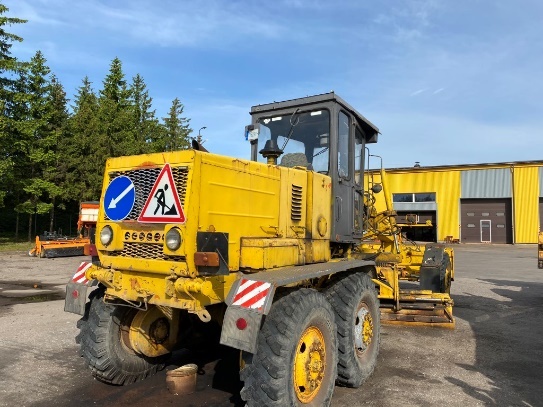 2Autogreideris GS-14,02Autogreideris GS-14,02D514P0302-0007012002Nusidėvėjęs, netinkamas eksploatuoti30008 686 95 2728 686 95 272230706230706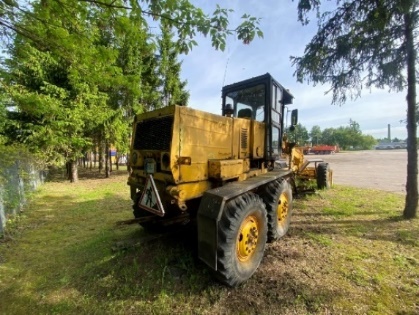 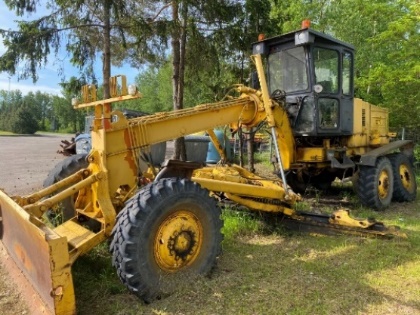 Ukmergės KT Širvintu m-ja.  Širvintos, Zibalų g.55Ukmergės KT Širvintu m-ja.  Širvintos, Zibalų g.55Ukmergės KT Širvintu m-ja.  Širvintos, Zibalų g.55Ukmergės KT Širvintu m-ja.  Širvintos, Zibalų g.55Ukmergės KT Širvintu m-ja.  Širvintos, Zibalų g.55Ukmergės KT Širvintu m-ja.  Širvintos, Zibalų g.55Ukmergės KT Širvintu m-ja.  Širvintos, Zibalų g.55Ukmergės KT Širvintu m-ja.  Širvintos, Zibalų g.55Ukmergės KT Širvintu m-ja.  Širvintos, Zibalų g.55Ukmergės KT Širvintu m-ja.  Širvintos, Zibalų g.55Ukmergės KT Širvintu m-ja.  Širvintos, Zibalų g.55Ukmergės KT Širvintu m-ja.  Širvintos, Zibalų g.55Ukmergės KT Širvintu m-ja.  Širvintos, Zibalų g.55Markiravimo mašina DE-21 Markiravimo mašina DE-21 ZVK3270301-0004111987Paveikta korozijos , sudėvėta , neatitinka darbo saugumo reikalavimų700868 787 203868 787 203230707230707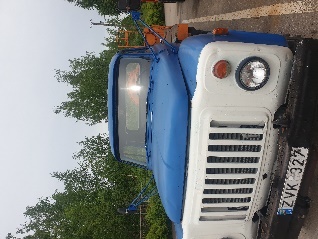 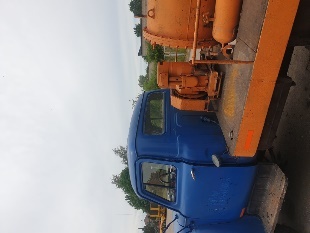 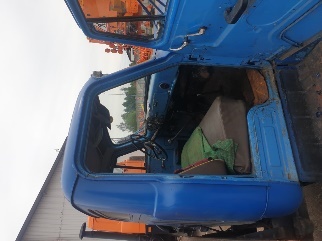 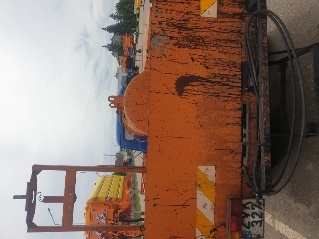 A/mašina  MAZ 54329A/mašina  MAZ 54329VVD8550404-0005411987Paveiktas korozijos , variklio defektas, susidėvėjo 2500868 787 203868 787 203230708230708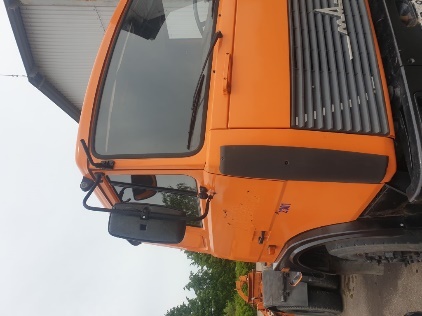 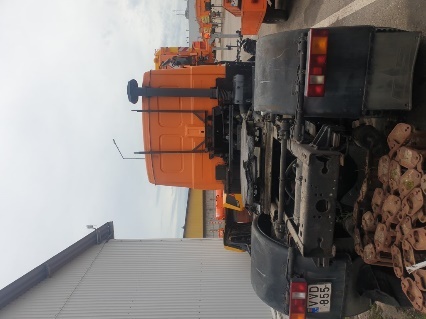 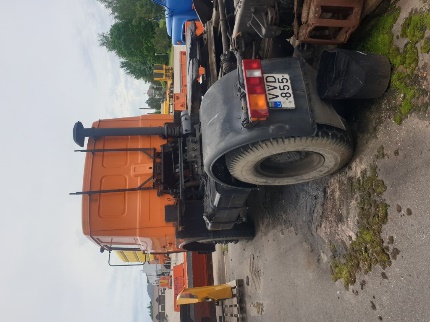 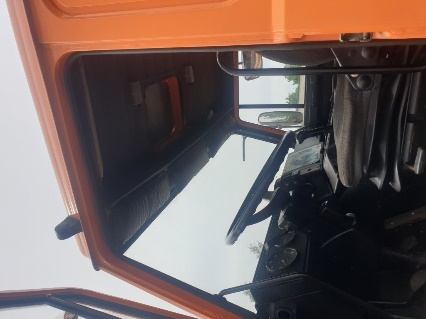 Vilkaviškio KT Šakių m-ja.  Birutės 50,ŠakiaiVilkaviškio KT Šakių m-ja.  Birutės 50,ŠakiaiVilkaviškio KT Šakių m-ja.  Birutės 50,ŠakiaiVilkaviškio KT Šakių m-ja.  Birutės 50,ŠakiaiVilkaviškio KT Šakių m-ja.  Birutės 50,ŠakiaiVilkaviškio KT Šakių m-ja.  Birutės 50,ŠakiaiVilkaviškio KT Šakių m-ja.  Birutės 50,ŠakiaiVilkaviškio KT Šakių m-ja.  Birutės 50,ŠakiaiVilkaviškio KT Šakių m-ja.  Birutės 50,ŠakiaiVilkaviškio KT Šakių m-ja.  Birutės 50,ŠakiaiVilkaviškio KT Šakių m-ja.  Birutės 50,ŠakiaiRatinis ekskavatorius EK-14-20Ratinis ekskavatorius EK-14-20D234K0302-0023312003susidėvėjęs, reikalauja daug investicijų5000869 435 701869 435 701230709230709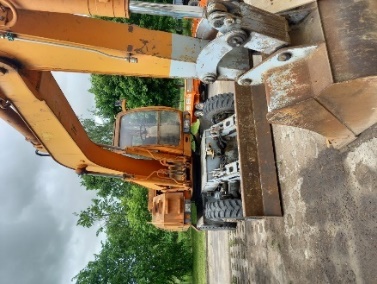 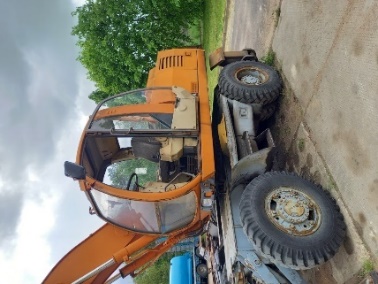 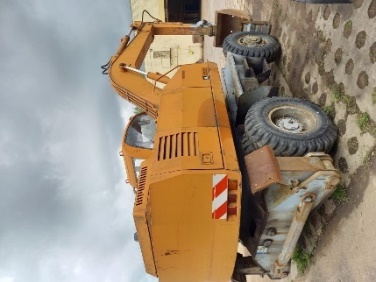 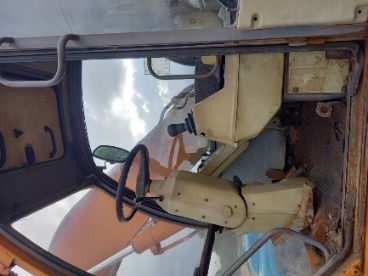 Trakų KT Vievio m-ja.  Vievis Kauno g. 14,Trakų KT Vievio m-ja.  Vievis Kauno g. 14,Trakų KT Vievio m-ja.  Vievis Kauno g. 14,Trakų KT Vievio m-ja.  Vievis Kauno g. 14,Trakų KT Vievio m-ja.  Vievis Kauno g. 14,Trakų KT Vievio m-ja.  Vievis Kauno g. 14,Trakų KT Vievio m-ja.  Vievis Kauno g. 14,Trakų KT Vievio m-ja.  Vievis Kauno g. 14,Trakų KT Vievio m-ja.  Vievis Kauno g. 14,Trakų KT Vievio m-ja.  Vievis Kauno g. 14,Trakų KT Vievio m-ja.  Vievis Kauno g. 14,Trakų KT Vievio m-ja.  Vievis Kauno g. 14,Trakų KT Vievio m-ja.  Vievis Kauno g. 14,MOBILAIR 120T KAESER MOBILAIR 120T KAESER 0315-0007611998Sugadintas , neveikiantis 400868652789868652789230710230710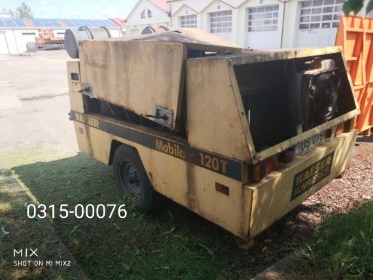 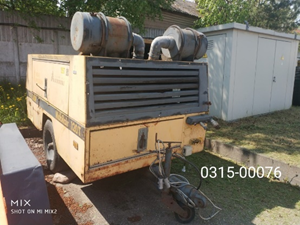 Koordinačių nustatymo prietaisas TOPCONKoordinačių nustatymo prietaisas TOPCON0314-0002512008sugadintas , neteisingai rodo duomenis. 400861829480861829480230711230711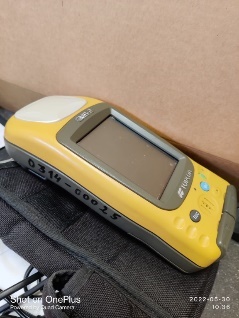 